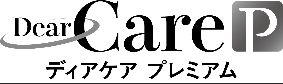 動画視聴報告書動画視聴報告書名前・所属　　　　　　　　　　　　　　・視聴終了日　　　　　　年　　　　月　　　　日テーマ筋力低下に対する運動療法視聴動画　1.筋力低下を把握する評価方法　2.運動前のストレッチ①（腸腰筋・大腿四頭筋・ハムストリングス・股内転筋）　3.運動前のストレッチ②（大殿筋・下腿三頭筋）　4.レジスタンス運動①（腸腰筋・大腿四頭筋・大殿筋）  5.レジスタンス運動②（内転筋・股外転筋・下腿三頭筋）学んだこと実践してみようと思うこと